Kako računamo? 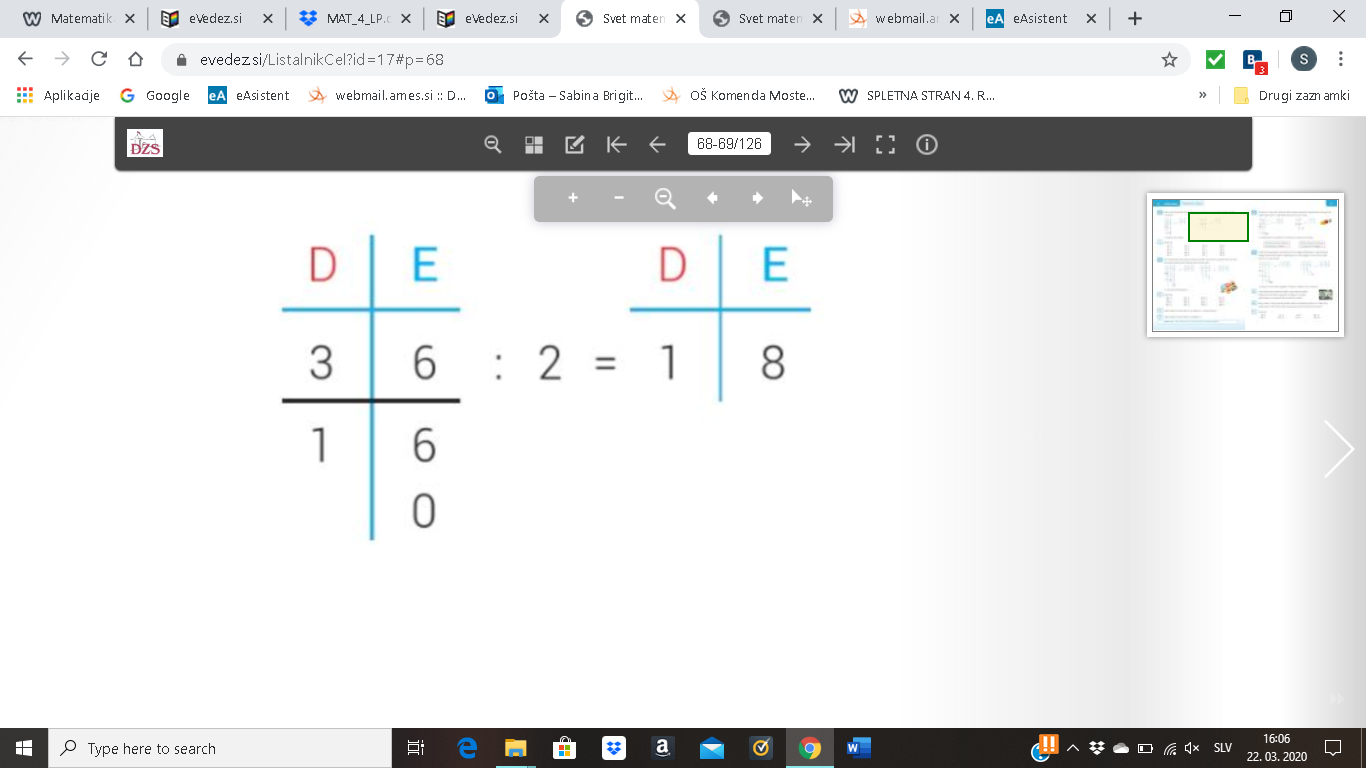 3 D : 2 = 1 D, nato ustno napravimo preizkus in pomnožimo nazaj: 3 D : 2 = 1 D         1D krat 2 sta 2D in koliko, da bodo 3D…odgovor je  1D.Pazi na podpisovanje!                                                                                            K  1D prepišemo 6 E.                                                  Računamo 16 E : 2 = 8 E, nato ustno napravimo                              preizkus in pomnožimo nazaj: 						      16 E : 2 = 8 E        8 krat 2 = 16 in koliko, da bo 16…       odgovor je  0 E.	       0 podpišeš točno pod enice.